20.4.2020, 4.BNIT1.URADanašnja ura bo razdeljena na dva dela.V prvem delu boš razgibal možgančke s tem, da boš ponovil staro snov z odgovori na vprašanja, narejenimi v PowerPointu (V prilogi. Naslov: Kviz; Razvoj in različnost živega. Nekatera vprašanja so za razmislit. Nič hudega, če se zmotiš. Odgovor vedno lahko popraviš. V drugem delu se bomo ob 10.30 dobili v živo na poskusni video konferenci. Po dolgem času si bomo pomahali in se pogovorili o nalogi, ki ste jo naredili. Če kdo nima kamere bo pa samo govoril. Klikni na spodnjo povezavo. Ob vstopu klikni na mikrofon spodaj.https://meetingsemea9.webex.com/meet/irena.cesen        2. URAPonovi značilnosti rastlin, ki nimajo cvetov. Njihov razvoj je še vedno odvisen od vode.Na kopnem pa prevladujejo rastline z razvitimi cvetovi, iz katerih se razvijejo plodovi, oziroma semena.Oglej si filma z naslovoma Zgradba cveta (Rastline s cvetovi) in Opraševanje. Posnetka najdeš v interaktivnem gradivu na   www. radovednih-pet.siUčbenik, str. 117, 118 Preberi besedilo in si oglej slike.Oglej si sliko zgradbe cveta. V cvetu so prašniki, kjer so moške spolne celice in pestič, kjer je ženska spolna celica. Pomembno je, da opraševalci prenesejo cvetni prah (moške spolne celice) z enega cveta na pestič drugega cveta, kjer potem pride do oploditve.V zvezek prepiši:RASTLINE S CVETOVISemenke so rastline, ki imajo semena.Žužkocvetke so rastline, ki jih oprašujejo žuželke (češnja, ivanjščica, kozja brada….); imajo barvite cvetove.Vetrocvetke so rastline, ki jih oprašuje veter (leska, vrba, trave…); nimajo barvitih cvetov.Oprašitev je prenos cvetnega prahu s prašnikov enega cveta na pestič drugega cveta.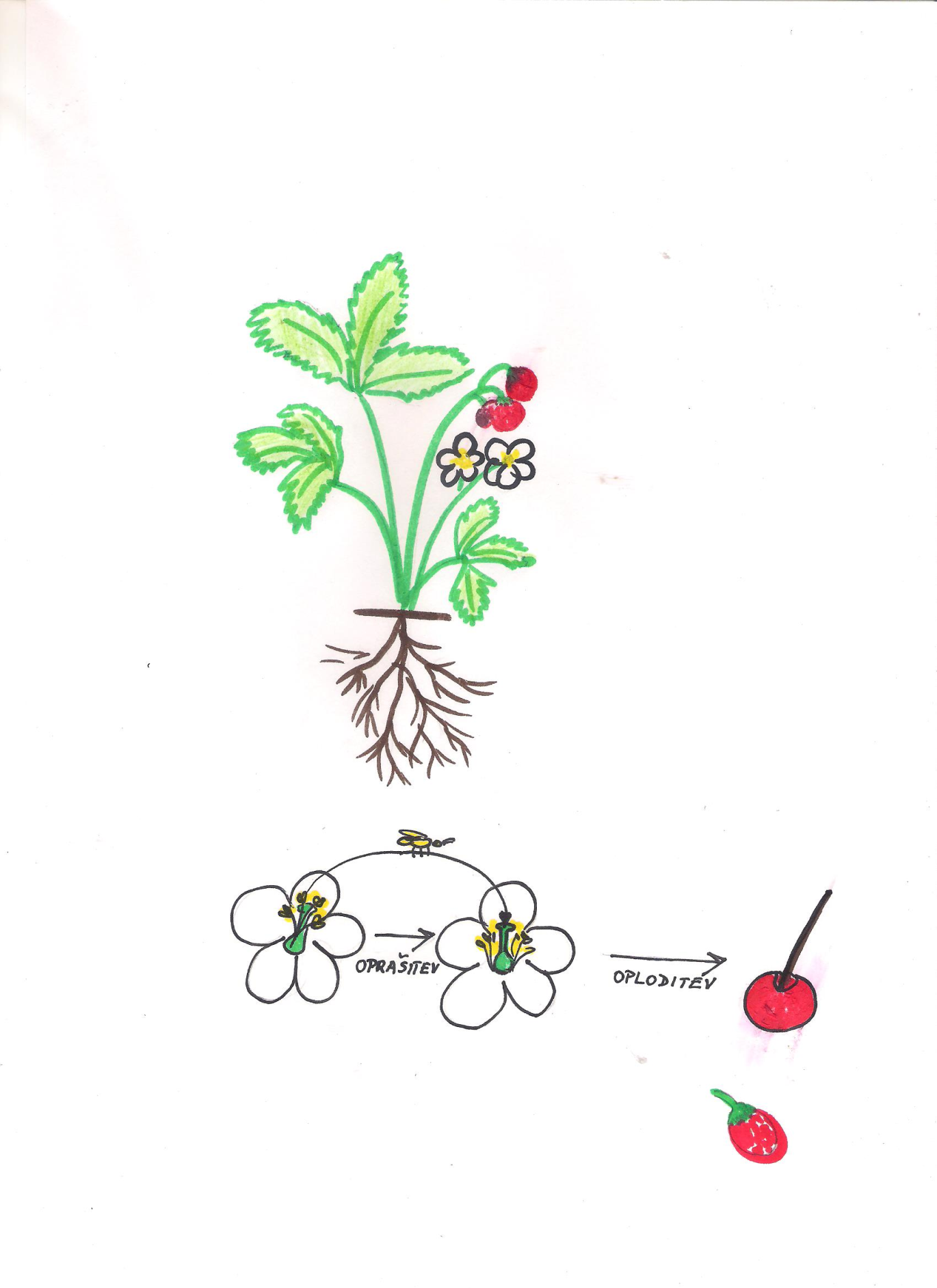 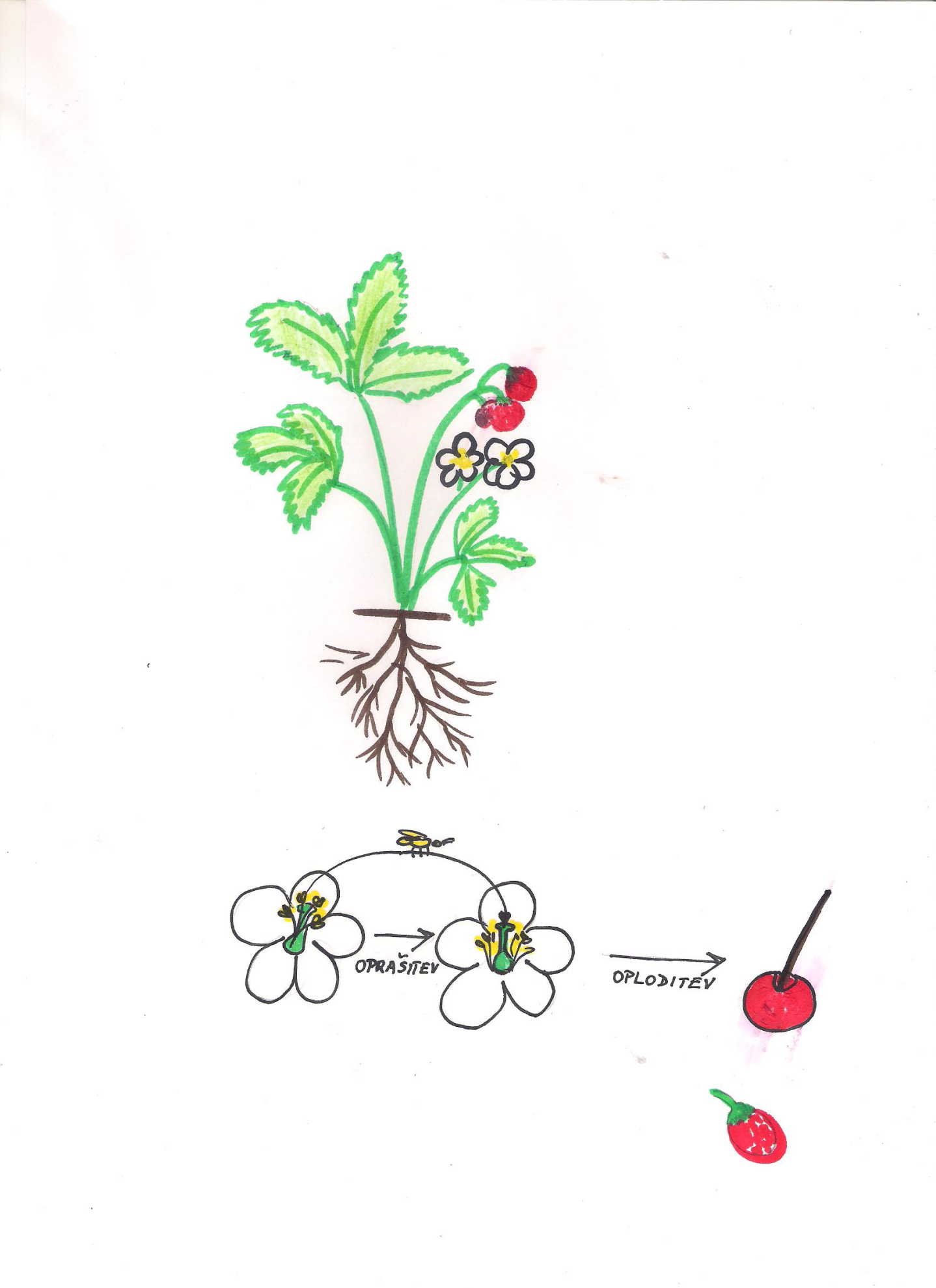 